重庆蟠龙抽水蓄能电站项目 浮筒采购采购合同 合同编号：1205002206202204021 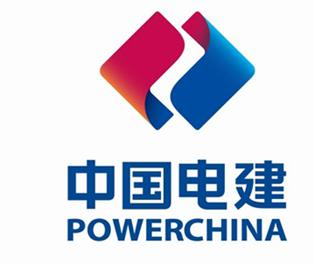 合同签订地点：浙江省丽水市莲都区                                           签订日期：2022年4月8号序号 货物名称规格型号生产厂家及 产地计量单位数量不含税 单价（元/米） 税率 含税 合价（元）1浮筒 Φ700×860 宁波慈溪套236/13%329176.00人民币叁拾贰万玖仟壹佰柒拾陆元整人民币叁拾贰万玖仟壹佰柒拾陆元整人民币叁拾贰万玖仟壹佰柒拾陆元整人民币叁拾贰万玖仟壹佰柒拾陆元整人民币叁拾贰万玖仟壹佰柒拾陆元整人民币叁拾贰万玖仟壹佰柒拾陆元整人民币叁拾贰万玖仟壹佰柒拾陆元整人民币叁拾贰万玖仟壹佰柒拾陆元整329176.00